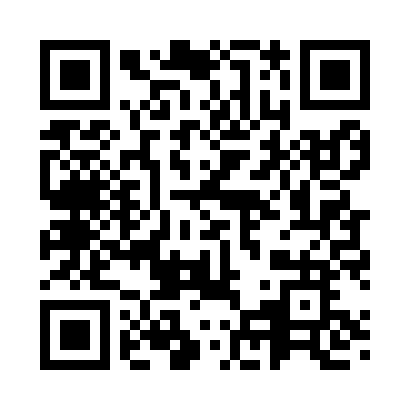 Prayer times for Tempa, EstoniaWed 1 May 2024 - Fri 31 May 2024High Latitude Method: Angle Based RulePrayer Calculation Method: Muslim World LeagueAsar Calculation Method: HanafiPrayer times provided by https://www.salahtimes.comDateDayFajrSunriseDhuhrAsrMaghribIsha1Wed3:045:301:256:429:2211:402Thu3:035:281:256:439:2411:413Fri3:025:251:256:449:2611:424Sat3:015:231:256:469:2811:435Sun2:595:201:256:479:3111:446Mon2:585:181:256:489:3311:457Tue2:575:151:256:509:3511:468Wed2:565:131:256:519:3811:479Thu2:555:111:256:529:4011:4810Fri2:545:081:256:549:4211:4911Sat2:545:061:256:559:4511:5012Sun2:535:041:256:569:4711:5113Mon2:525:011:256:579:4911:5214Tue2:514:591:256:589:5111:5215Wed2:504:571:257:009:5311:5316Thu2:494:551:257:019:5611:5417Fri2:484:531:257:029:5811:5518Sat2:474:511:257:0310:0011:5619Sun2:474:491:257:0410:0211:5720Mon2:464:471:257:0510:0411:5821Tue2:454:451:257:0710:0611:5922Wed2:444:431:257:0810:0812:0023Thu2:444:411:257:0910:1012:0124Fri2:434:391:257:1010:1212:0225Sat2:424:381:257:1110:1412:0326Sun2:424:361:257:1210:1612:0427Mon2:414:341:267:1310:1812:0428Tue2:414:331:267:1410:2012:0529Wed2:404:311:267:1510:2112:0630Thu2:404:301:267:1510:2312:0731Fri2:394:281:267:1610:2512:08